MEMBERSHIP  - FSGC  2024. £15.00 per annum. Membership runs from 1st.April – 31st. March.Please complete the form below in block capitals and return as soon as possible to:  Post: FSGC Treasurer, c/o. 39, Jail Lane Biggin Hill ,Westerham, Kent, TN16 3SE. or by e-mail .Cheques payable to; The Friends of St. George's Chapel.Bank transfer: The Friends of St. George’s Chapel; acc.number: 43927353; sort code: 23-05-80 Please use your name and M (for membership),D (for donation)for identification purposes.If you have set up a direct annual payment, please let me know and still fill in the form below.Please visit website for information about events and ongoing work in the Chapel and Garden of Remembrance, by volunteers from the Friends. www.rafchapelbigginhill.com                                               We also have a face book page: Friends of St. Georges RAF Chapel Biggin Hill with news of events.   * PLEASE NOTE CORRECT NAME FOR CHEQUES.* The bank will not accept any variation. Thank you for your support of the Chapel and Garden.                                                                                                                                                                                                                                                                 							                                        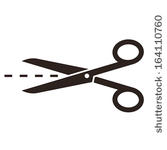 DATE:    ……………………………………Name:….........................................................................................................................................................Address: …..................................................................................................................................................…...................................................................................................................................................Post Code: ….......................................................Please include your telephone number and e-mail address (it saves on postage)Telephone:......................................................... Mobile:.................................................................e-mail: …............................................................................................................................................These will only be used to send the Newsletter or to contact you about any events. Membership Fee: £15.00   Optional donation to the Friends: £.          Total enclosed £.               BACS./ CHEQUE/ CASH.      Data protection Act: I wish to remain on the Friends register and to continue to receive information. YES/NO                                                                                                                             